September 2018 OSS Tulsa Sign-in                      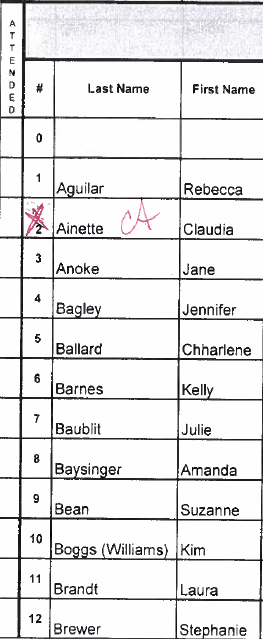 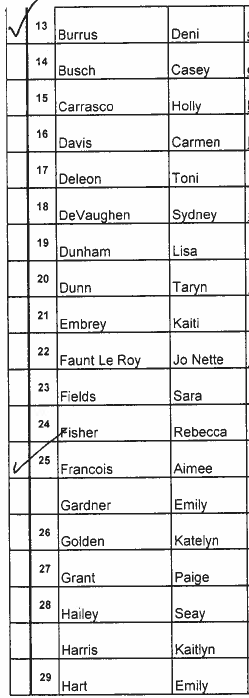 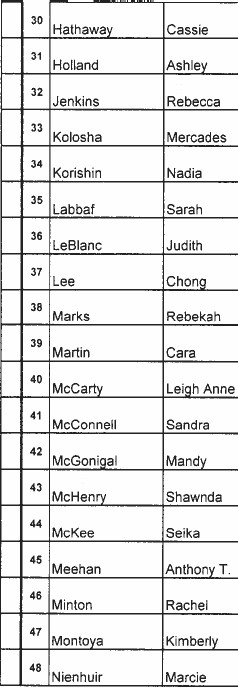 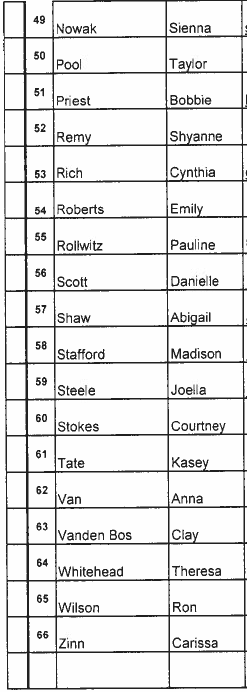 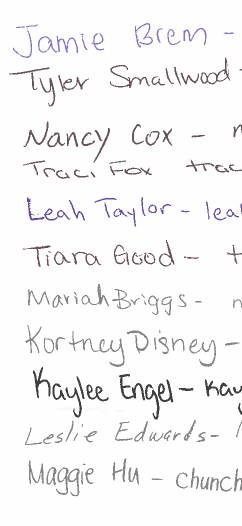 